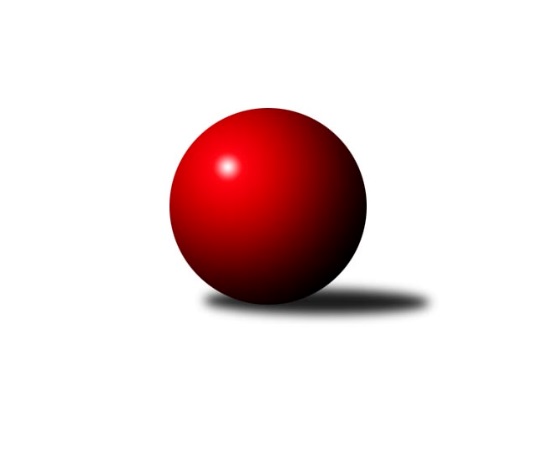 Č.2Ročník 2023/2024	26.5.2024 Meziokresní přebor ČB-ČK B 4 členné  2023/2024Statistika 2. kolaTabulka družstev:		družstvo	záp	výh	rem	proh	skore	sety	průměr	body	plné	dorážka	chyby	1.	TJ Spartak Trhové Sviny E	2	2	0	0	11.0 : 1.0 	(13.0 : 3.0)	1538	4	1088	450	38	2.	TJ Nová Ves B	2	1	0	1	6.0 : 6.0 	(8.5 : 7.5)	1427	2	1013	415	51	3.	Kuželky Borovany D	2	1	0	1	5.0 : 7.0 	(5.5 : 10.5)	1453	2	1048	405	54	4.	Kuželky Borovany E	2	0	0	2	2.0 : 10.0 	(5.0 : 11.0)	1350	0	997	353	68.5Tabulka doma:		družstvo	záp	výh	rem	proh	skore	sety	průměr	body	maximum	minimum	1.	TJ Spartak Trhové Sviny E	2	2	0	0	11.0 : 1.0 	(13.0 : 3.0)	1538	4	1551	1524	2.	Kuželky Borovany D	1	1	0	0	4.0 : 2.0 	(3.5 : 4.5)	1458	2	1458	1458	3.	TJ Nová Ves B	0	0	0	0	0.0 : 0.0 	(0.0 : 0.0)	0	0	0	0	4.	Kuželky Borovany E	1	0	0	1	2.0 : 4.0 	(4.0 : 4.0)	1392	0	1392	1392Tabulka venku:		družstvo	záp	výh	rem	proh	skore	sety	průměr	body	maximum	minimum	1.	TJ Nová Ves B	2	1	0	1	6.0 : 6.0 	(8.5 : 7.5)	1427	2	1457	1397	2.	TJ Spartak Trhové Sviny E	0	0	0	0	0.0 : 0.0 	(0.0 : 0.0)	0	0	0	0	3.	Kuželky Borovany D	1	0	0	1	1.0 : 5.0 	(2.0 : 6.0)	1447	0	1447	1447	4.	Kuželky Borovany E	1	0	0	1	0.0 : 6.0 	(1.0 : 7.0)	1307	0	1307	1307Tabulka podzimní části:		družstvo	záp	výh	rem	proh	skore	sety	průměr	body	doma	venku	1.	TJ Spartak Trhové Sviny E	2	2	0	0	11.0 : 1.0 	(13.0 : 3.0)	1538	4 	2 	0 	0 	0 	0 	0	2.	TJ Nová Ves B	2	1	0	1	6.0 : 6.0 	(8.5 : 7.5)	1427	2 	0 	0 	0 	1 	0 	1	3.	Kuželky Borovany D	2	1	0	1	5.0 : 7.0 	(5.5 : 10.5)	1453	2 	1 	0 	0 	0 	0 	1	4.	Kuželky Borovany E	2	0	0	2	2.0 : 10.0 	(5.0 : 11.0)	1350	0 	0 	0 	1 	0 	0 	1Tabulka jarní části:		družstvo	záp	výh	rem	proh	skore	sety	průměr	body	doma	venku	1.	TJ Spartak Trhové Sviny E	0	0	0	0	0.0 : 0.0 	(0.0 : 0.0)	0	0 	0 	0 	0 	0 	0 	0 	2.	Kuželky Borovany E	0	0	0	0	0.0 : 0.0 	(0.0 : 0.0)	0	0 	0 	0 	0 	0 	0 	0 	3.	TJ Nová Ves B	0	0	0	0	0.0 : 0.0 	(0.0 : 0.0)	0	0 	0 	0 	0 	0 	0 	0 	4.	Kuželky Borovany D	0	0	0	0	0.0 : 0.0 	(0.0 : 0.0)	0	0 	0 	0 	0 	0 	0 	0 Zisk bodů pro družstvo:		jméno hráče	družstvo	body	zápasy	v %	dílčí body	sety	v %	1.	Bohuslav Švepeš 	TJ Spartak Trhové Sviny E 	2	/	2	(100%)	4	/	4	(100%)	2.	Zbyněk Ilčík 	TJ Nová Ves B 	2	/	2	(100%)	4	/	4	(100%)	3.	Bohuslav Švepeš 	TJ Spartak Trhové Sviny E 	2	/	2	(100%)	4	/	4	(100%)	4.	Petra Aldorfová 	Kuželky Borovany D 	2	/	2	(100%)	2	/	4	(50%)	5.	Jiří Švepeš 	TJ Spartak Trhové Sviny E 	1	/	1	(100%)	2	/	2	(100%)	6.	Josef Svoboda 	TJ Spartak Trhové Sviny E 	1	/	1	(100%)	1	/	2	(50%)	7.	Josef Špulka 	Kuželky Borovany D 	1	/	2	(50%)	3	/	4	(75%)	8.	František Stodolovský 	Kuželky Borovany E 	1	/	2	(50%)	3	/	4	(75%)	9.	Milan Churavý 	TJ Nová Ves B 	1	/	2	(50%)	2.5	/	4	(63%)	10.	Vlastimil Kříha 	TJ Spartak Trhové Sviny E 	1	/	2	(50%)	2	/	4	(50%)	11.	Ladislav Staněk 	TJ Nová Ves B 	1	/	2	(50%)	2	/	4	(50%)	12.	Josef Malík 	Kuželky Borovany E 	1	/	2	(50%)	1	/	4	(25%)	13.	Jiří Janoch 	Kuželky Borovany D 	0	/	1	(0%)	0.5	/	2	(25%)	14.	Tomáš Novotný 	Kuželky Borovany D 	0	/	1	(0%)	0	/	2	(0%)	15.	František Vašíček 	TJ Nová Ves B 	0	/	1	(0%)	0	/	2	(0%)	16.	Karel Beleš 	Kuželky Borovany D 	0	/	1	(0%)	0	/	2	(0%)	17.	Radek Soukup 	Kuželky Borovany D 	0	/	1	(0%)	0	/	2	(0%)	18.	Iva Soukupová 	Kuželky Borovany E 	0	/	1	(0%)	0	/	2	(0%)	19.	Radomil Dvořák 	Kuželky Borovany E 	0	/	1	(0%)	0	/	2	(0%)	20.	Vladimír Severin 	TJ Nová Ves B 	0	/	1	(0%)	0	/	2	(0%)	21.	Milan Šimek 	Kuželky Borovany E 	0	/	2	(0%)	1	/	4	(25%)Průměry na kuželnách:		kuželna	průměr	plné	dorážka	chyby	výkon na hráče	1.	Trhové Sviny, 1-2	1457	1046	411	51.8	(364.3)	2.	Borovany, 1-2	1426	1026	400	54.0	(356.5)Nejlepší výkony na kuželnách:Trhové Sviny, 1-2TJ Spartak Trhové Sviny E	1551	2. kolo	Bohuslav Švepeš 	TJ Spartak Trhové Sviny E	414	2. koloTJ Spartak Trhové Sviny E	1524	1. kolo	Jiří Švepeš 	TJ Spartak Trhové Sviny E	412	1. koloKuželky Borovany D	1447	2. kolo	Bohuslav Švepeš 	TJ Spartak Trhové Sviny E	395	2. koloKuželky Borovany E	1307	1. kolo	Josef Svoboda 	TJ Spartak Trhové Sviny E	394	2. kolo		. kolo	Josef Špulka 	Kuželky Borovany D	388	2. kolo		. kolo	Bohuslav Švepeš 	TJ Spartak Trhové Sviny E	383	1. kolo		. kolo	Vlastimil Kříha 	TJ Spartak Trhové Sviny E	382	1. kolo		. kolo	Petra Aldorfová 	Kuželky Borovany D	369	2. kolo		. kolo	Karel Beleš 	Kuželky Borovany D	364	2. kolo		. kolo	Vlastimil Kříha 	TJ Spartak Trhové Sviny E	348	2. koloBorovany, 1-2Kuželky Borovany D	1458	1. kolo	Milan Churavý 	TJ Nová Ves B	407	1. koloTJ Nová Ves B	1457	1. kolo	Josef Špulka 	Kuželky Borovany D	382	1. koloTJ Nová Ves B	1397	2. kolo	Zbyněk Ilčík 	TJ Nová Ves B	379	2. koloKuželky Borovany E	1392	2. kolo	Jiří Janoch 	Kuželky Borovany D	378	1. kolo		. kolo	Josef Malík 	Kuželky Borovany E	378	2. kolo		. kolo	Zbyněk Ilčík 	TJ Nová Ves B	375	1. kolo		. kolo	Milan Churavý 	TJ Nová Ves B	375	2. kolo		. kolo	Petra Aldorfová 	Kuželky Borovany D	374	1. kolo		. kolo	Ladislav Staněk 	TJ Nová Ves B	370	1. kolo		. kolo	Ladislav Staněk 	TJ Nová Ves B	363	2. koloČetnost výsledků:	6.0 : 0.0	1x	5.0 : 1.0	1x	4.0 : 2.0	1x	2.0 : 4.0	1x